东航集团集采实施平台评委专家指南2019年03月客户成功部目 录1.专家登录专家通过账号与密码进行登录；账号信息只支持邮箱、手机号；如忘记密码，请点击【忘记密码】重置密码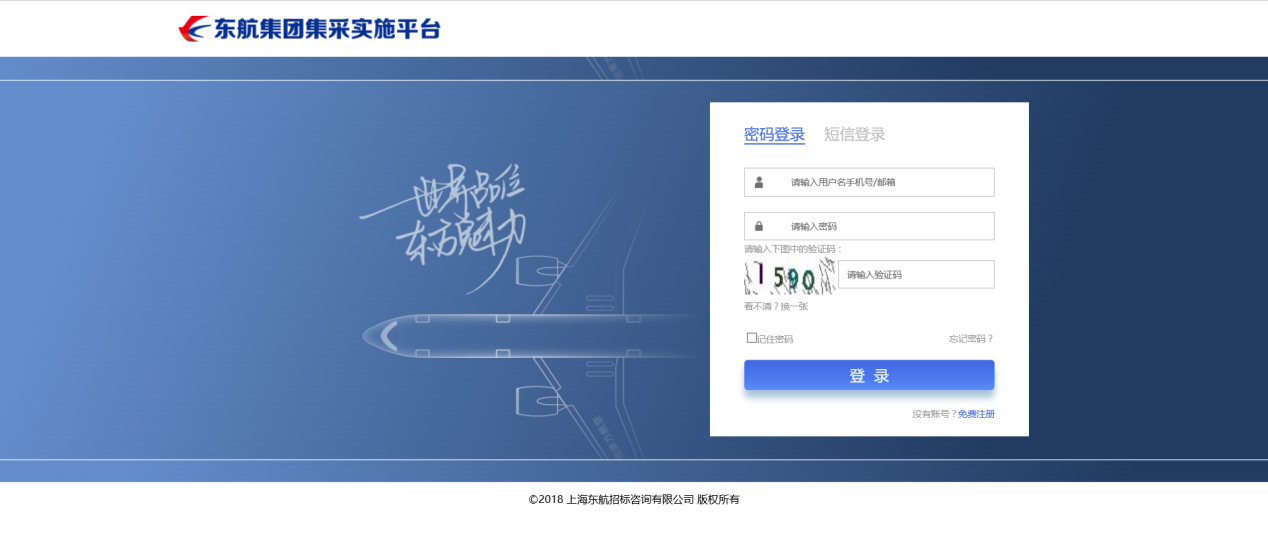 2.进入评标室请选择要评标的招标项目单击确定评标开始前30分钟，可以点击进入。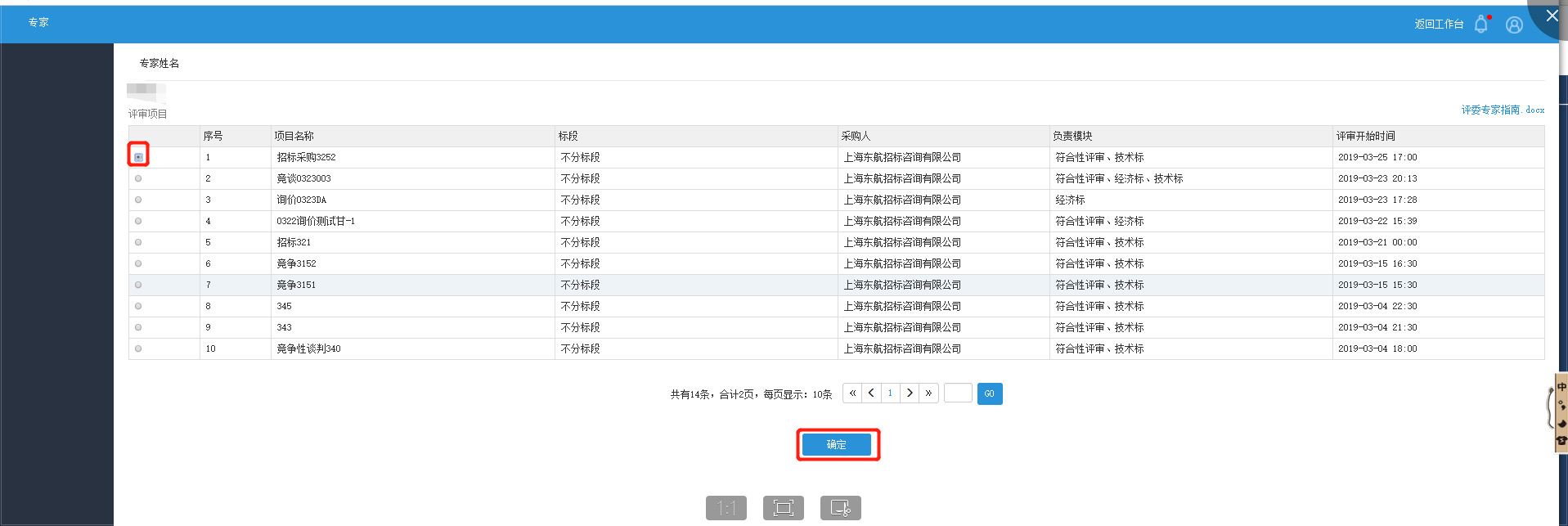 请单击【签到】专家签到后，方能进入评标室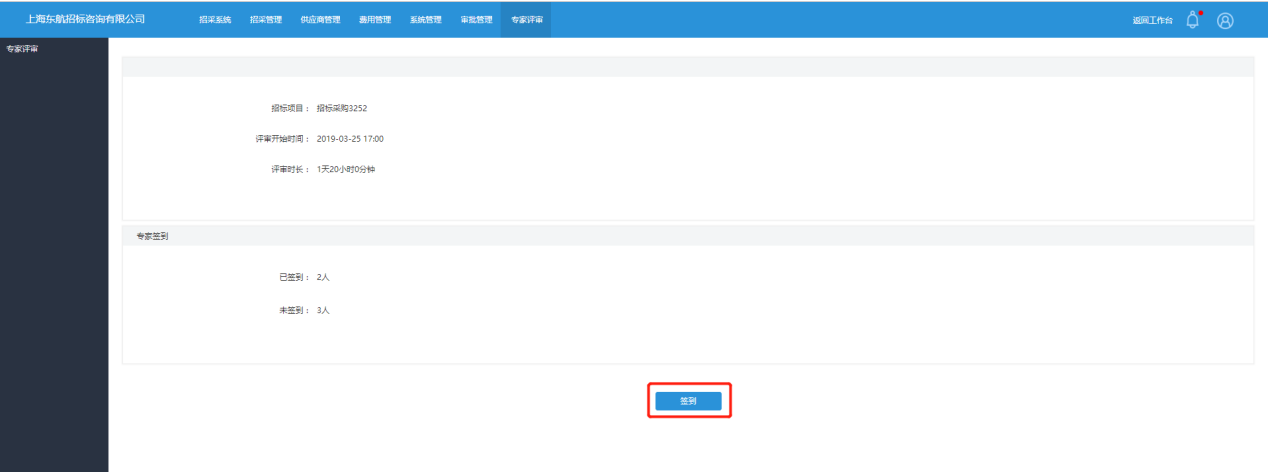 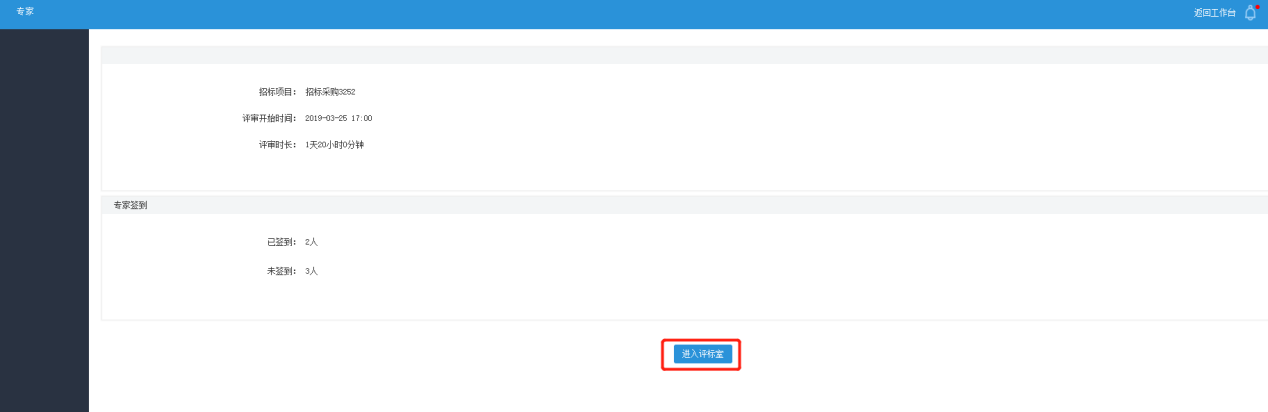 专家可选择是否需要回避；如需回避，请招标方重新抽取或者选择专家。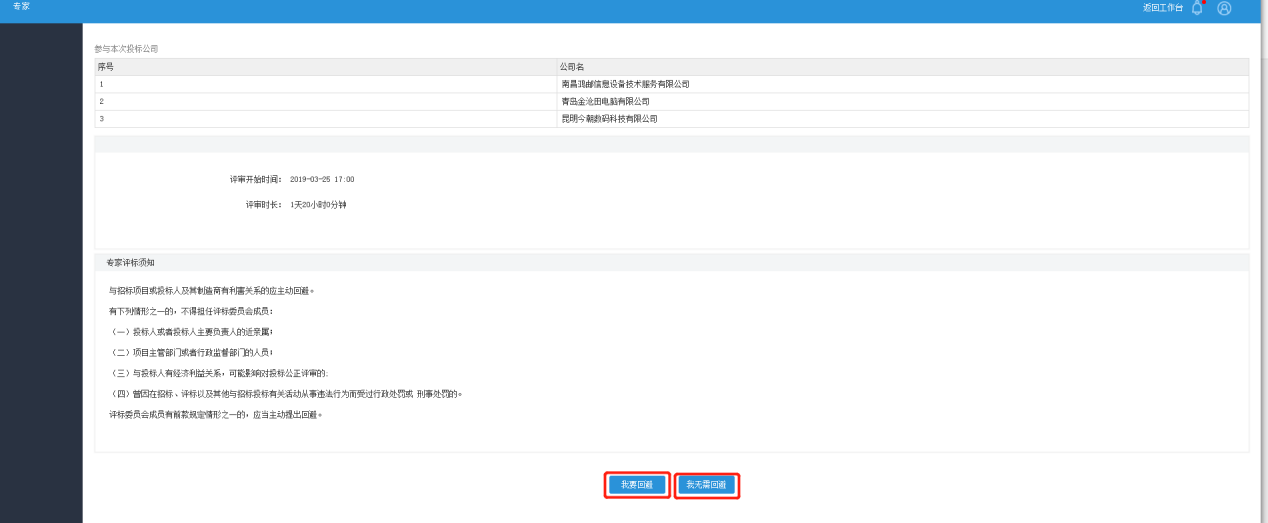 无需回避的专家点击【开始评标】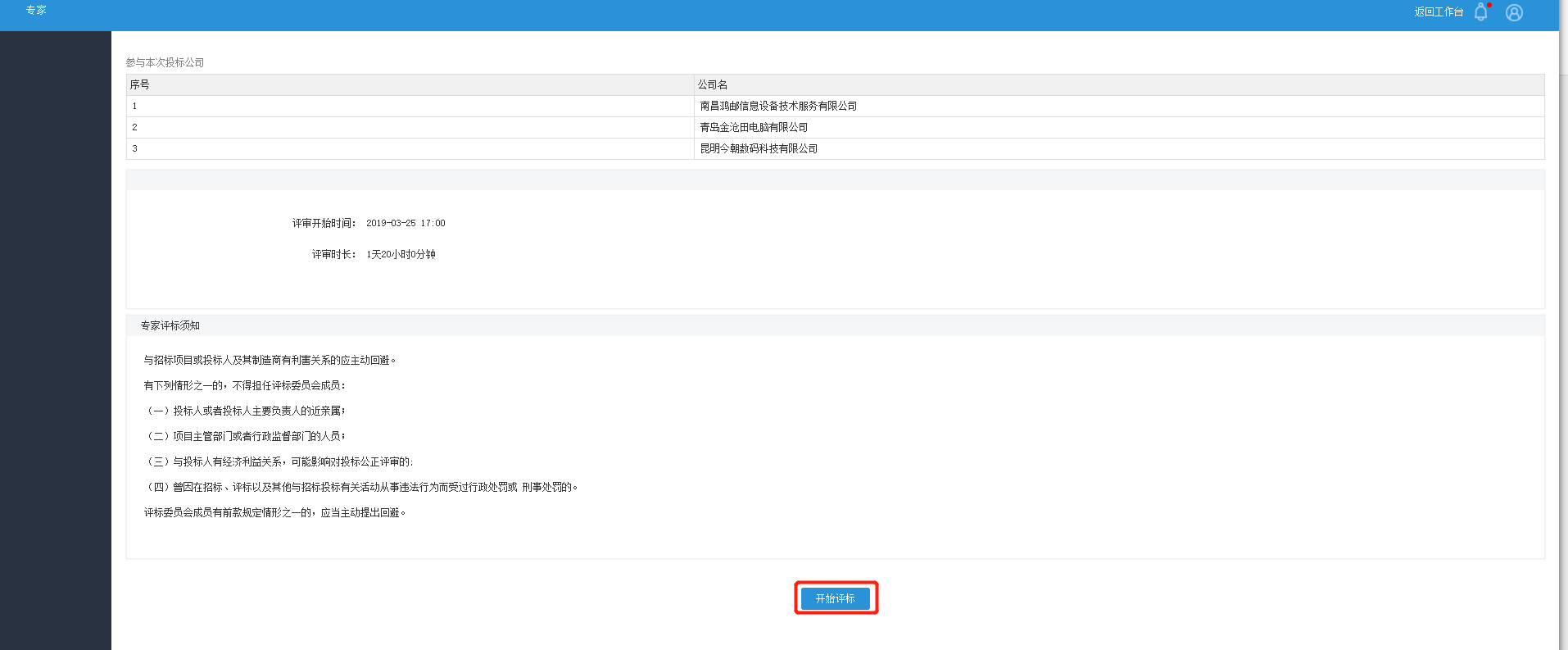 3.评标请根据评审依据，进行评标；单击[+]按钮，展开评标项目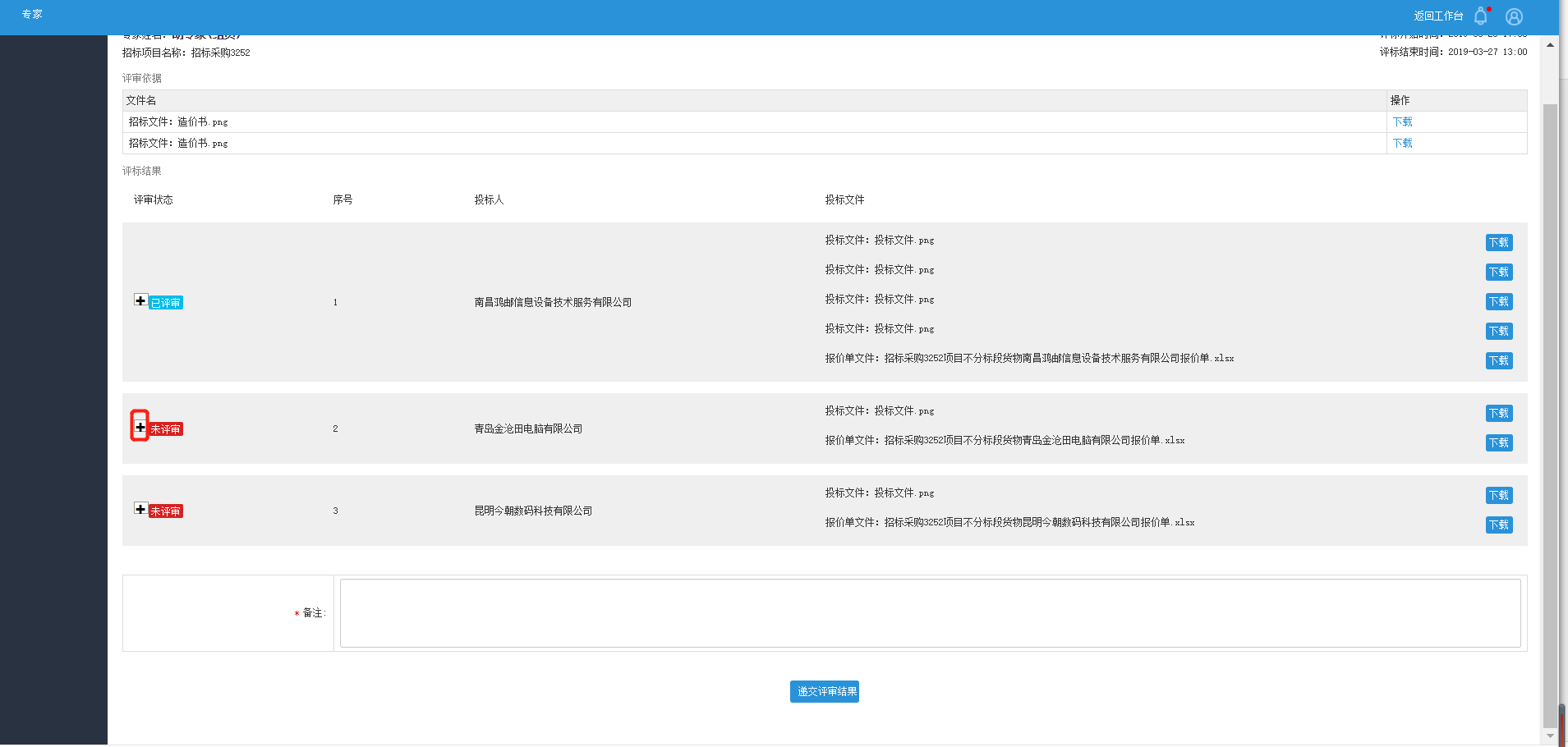 评审中 如需询问投标文件相关问题，请单击【评审疑问】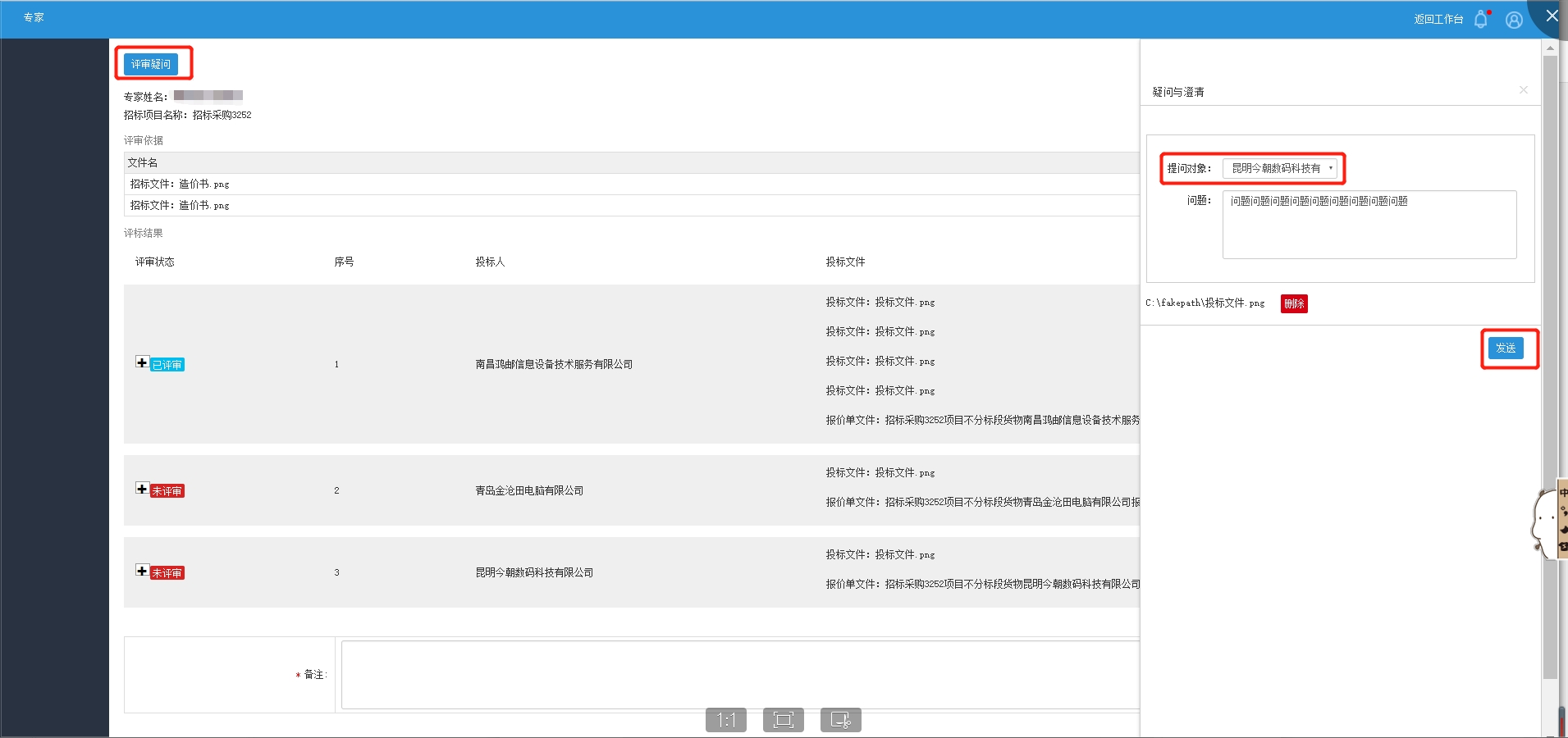 评标完成后，保存评审结果。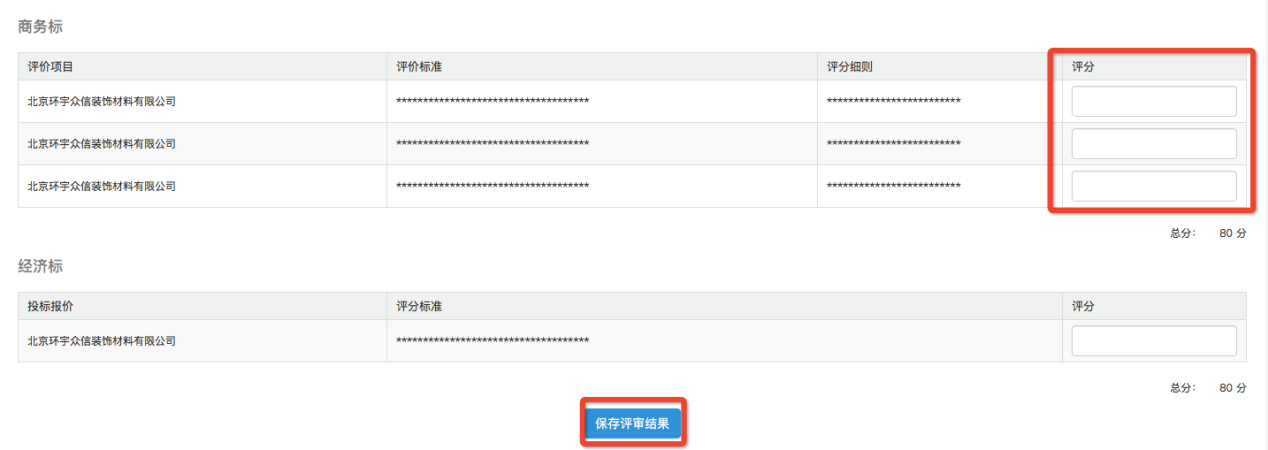 评审全部完毕后，单击【递交评审报告】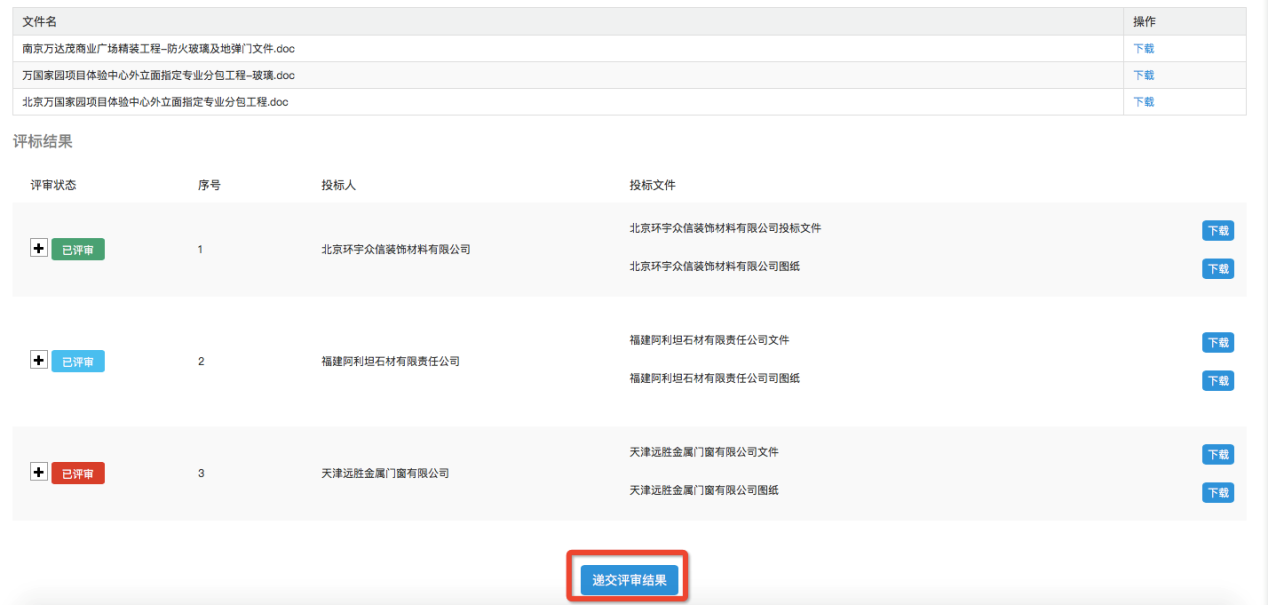 专家组员评审后，专家组长可修改评标结果，如有附件可上传文件，最后生成评标报告。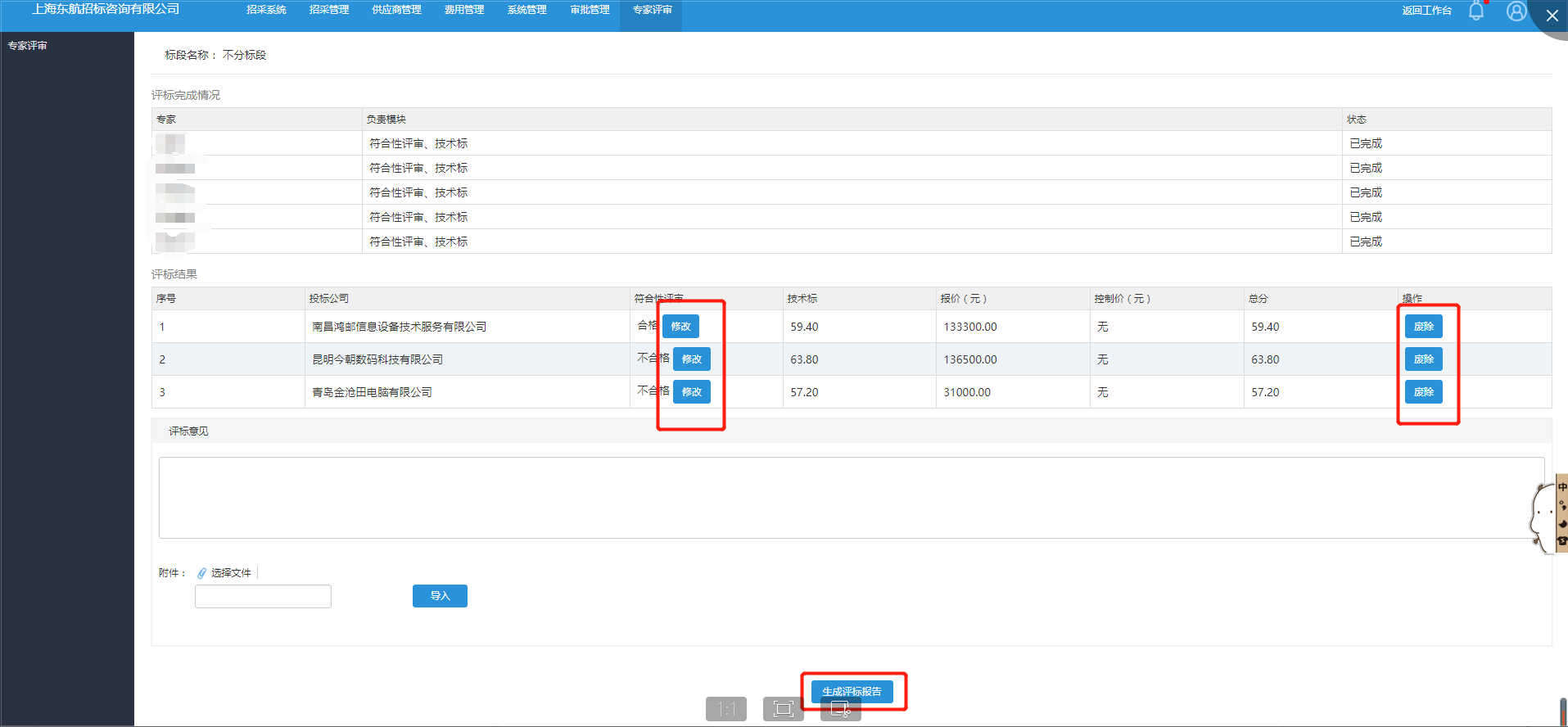 生成评标报告后，一定要【递交评标报告】这样招标方账户才能看到评标报告并下载报告。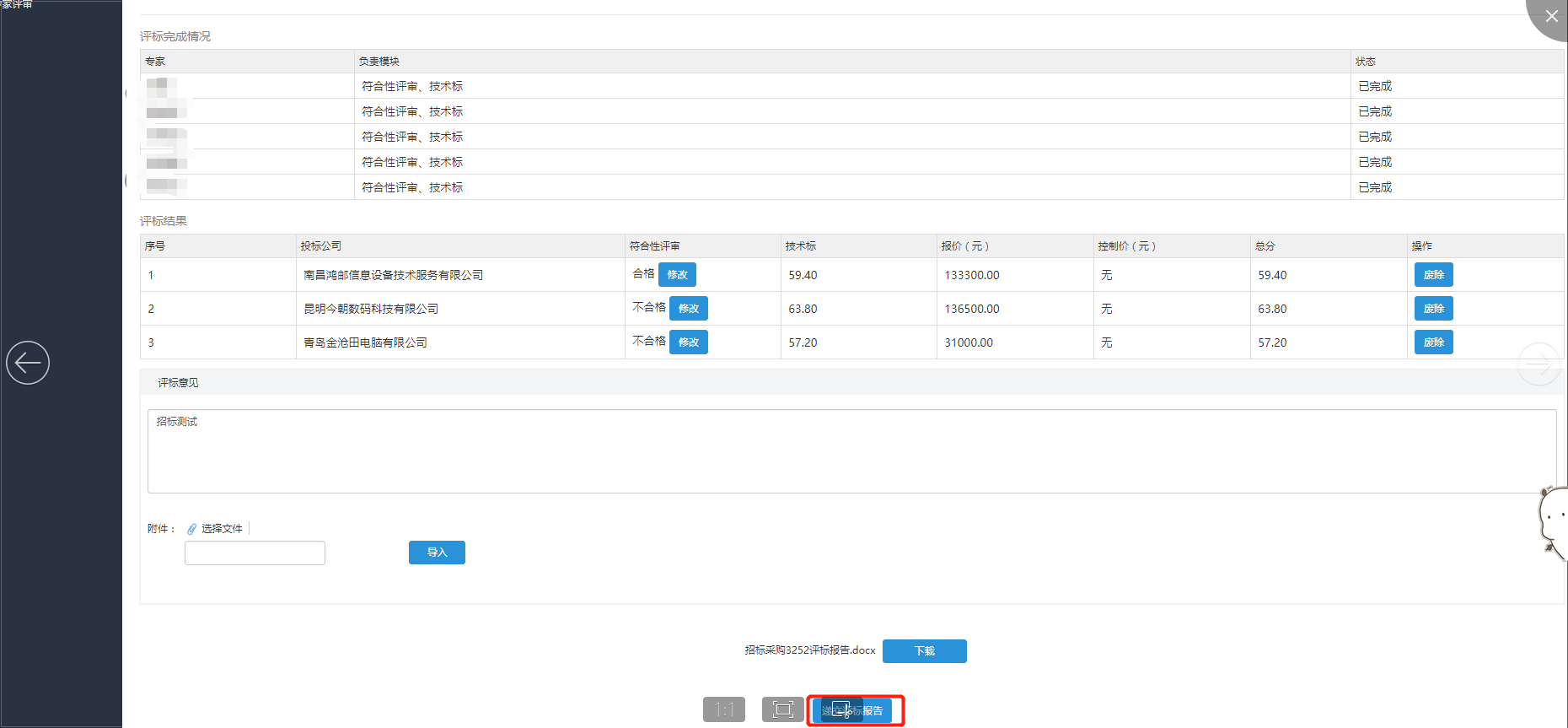 